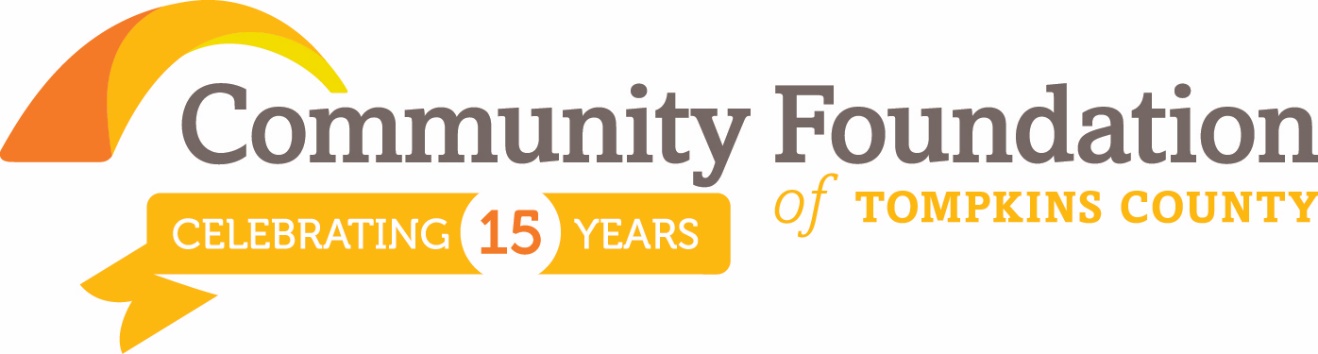 FOR IMMEDIATE RELEASEFor More Information Contact:Nancy Massicci, Chief Development Officer607-272-9333
nmassicci@cftompkins.orgCommunity Foundation Celebrates 15th Anniversary: A Night on the Town Gala

ITHACA, NY NOV. 9 - FOR IMMEDIATE RELEASEThe Community Foundation of Tompkins County celebrated its 15th Anniversary with a SOLD OUT Gala which included a reception, remarks, dinner and dancing on Saturday, November 7 at Celebrations.  The program, titled “Creating Community Connections” included multiple speakers, incorporating visionary, Dan Mansoor, professional advisor, John Hinchcliff, grant review team member, Cate Hackett, grant recipient, Diane Cohen, Finger Lakes ReUse, designated fund, Lansing Community Library, Susie Gutenberger, and donor advisor, Shelley Semmler.  In addition, County Representative, Mike Lane, read a proclamation naming November 7, 2015, Community Foundation of Tompkins County Day.  Attendees enjoyed an evening of celebration welcomed by Alan Mathios, Board Chair who recognized past board members in attendance, Peg Hendricks, John Hinchcliff, Linda Madeo and Robin Masson. George Ferrari, CEO, served as emcee.Thanks to our generous gala corporate sponsors:Community members are invited to drop by our Holiday Open House, December 11, from 10:00 a.m. to 2:00 p.m. to mingle and learn more about the foundation.The Community Foundation is a non-profit public charity created by and for the people of Tompkins County, making grants to date of more than $1.7 million and growing. The organization accepts gifts and bequests. To learn more about the Community Foundation, please contact Nancy Massicci, Chief Development Officer, 200 E. Buffalo Street, suite 202, Ithaca, NY 14850 nmassicci@cftompkins.org or call 272-9333.Alesco Advisors, LLCCornell UniversityCFCU Community Credit UnionC.S.P. ManagementHancock Estabrook, LLPMiller Mayer, LLPRobin Abrahamson Masson, Collaborative Attorney and MediatorTherm IncTriad Foundation, IncM&T BankMariette Geldenhuys, Collaborative Attorney and MediatorSciarabba Walker & Co., LLPStrebel Planning GroupTompkins Trust CompanyPlenty of PosiesAlternatives Federal Credit UnionArnold Printing CorporationCayuga LandscapeChris Gibbons CLU, ChFC Financial Advisor with Northwestern MutualCrown ConstructionFirst National Bank of GrotonGimmee! CoffeeMansour JewelersTrue InsuranceHOLT ArchitectsIron DesignTaitem Engineering PCWegmansFingerlakes Wealth Management